BRICK ORDER FORMPurchaser’s Name:Street: City, State, Zip:Phone:Email:INFORMATION TO BE ENGRAVED ON A BRICK. Up to 18 characters per line.Spaces and punctuation are considered characters. PLEASE PRINT CLEARLY     4” X 8” (up to 3 lines) --------- 8” X 8” BRICK (up to 6 lines)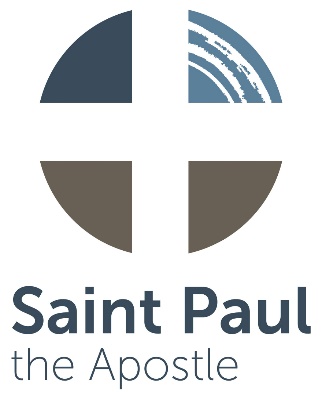 for office use only:      date received:      amount: cash                 check                 online      brick               replica                      30TH ANNIVERSARY PRAYER GARDEN

You can permanently remember a loved one or honor your family, friends, or anniversary by purchasing a commemorative brick.Purchasing a brick is a great way to leave a lasting legacy here at Saint Paul the Apostle for those who have gone before us or a way to honor those still among us.Anniversary Prayer Garden is located at the North-West Lawn; within the outdoor Stations of the Cross. The Carmelite Cypress is its center.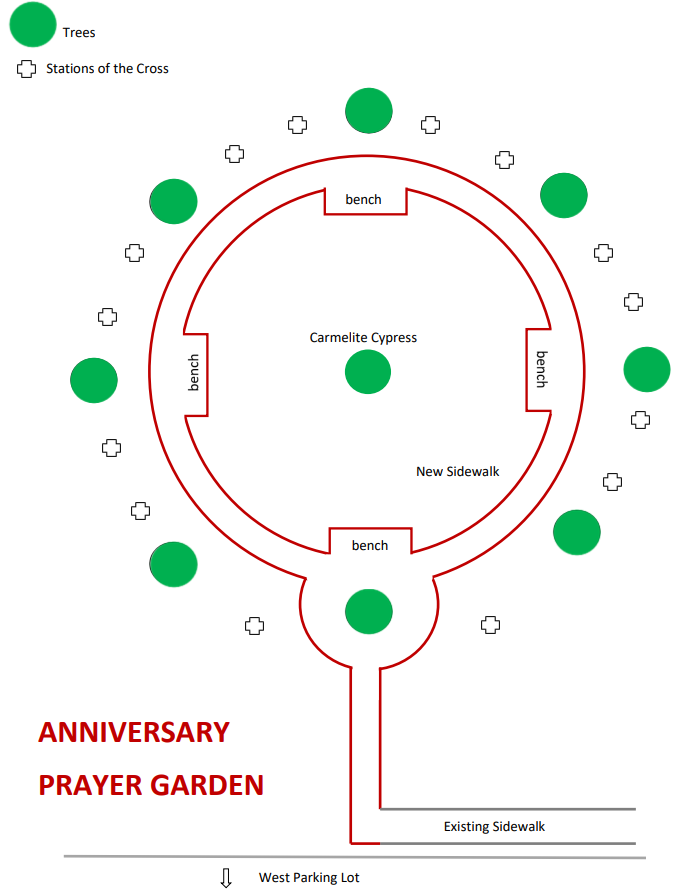 Fill out the Brick Order Form, and:pay online and attach the form onlineprint this form and:- send it with payment via mail to:                    St. Paul the Apostle                    6401 Gages Lake Rd,                     Gurnee, IL 60031- drop it into the collection box                                                 or at Parish HouseBricks will be placed randomly                         in the garden.Pricing: 4” x 8” brick - $200 brick + replica - $250*8” x 8” brick - $400brick + replica - $500* * Two similar engraved bricks will be ordered: one brick will be installed at SPA, and another brick is for you to take home.  